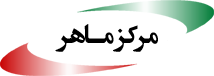 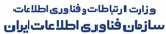 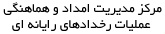 آزمایشگاه و مرکز تخصصی آپا دانشگاه محقق اردبیلیفرم درخواست خدمات.:: فرم شماره 1 ::.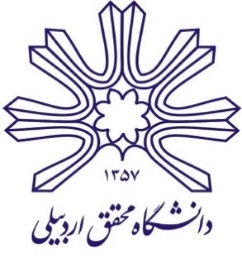 مشخصات سازمان / اداره:خدمات مورد درخواست: